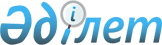 О признании утратившим силу постановление акимата Акжаикского района от 25 декабря 2015 года № 533 "Об организации и финансировании общественных работ по Акжаикскому району на 2016 год"Постановление акимата Акжаикского района Западно-Казахстанской области от 27 сенября 2016 года № 335      В соответствии с Законом Республики Казахстан от 23 января 2001 года "О местном государственном управлении и самоуправлении в Республике Казахстан", Законом Республики Казахстан от 06 апреля 2016 года №482-V "О занятости населения", Законом Республики Казахстан от 06 апреля 2016 года №480-V "О правовых актах" акимат Акжаикского района ПОСТАНОВЛЯЕТ:

      1. Признать утратившим силу постановление акимата Акжаикского района от 25 декабря 2015 года № 533 "Об организации и финансировании общественных работ по Акжаикскому району на 2016 год" (зарегистрированное в реестре государственной регистрации нормативных правовых актов за №4242)

      2. Контроль за исполнением настоящего постановления возложить на районный отдел занятости и социальных программ (Т.Кайрекееву).


					© 2012. РГП на ПХВ «Институт законодательства и правовой информации Республики Казахстан» Министерства юстиции Республики Казахстан
				
      Аким района

А.Жоламанов
